NSG nyhedsbrev julen 2023Kære elever og forældre,Så er det juletid, og den første halvdel af skoleåret nærmer sig sin afslutning. Det har været et halvår med fuldt drøn på, og det er sket rigtig mange gode ting.Vi begyndte efter sommerferien med, at rektor Peter Franklin stoppede for at begynde som forstander på Løgumkloster Refugium. Peter nåede at arbejde på NSG i lidt over to år, og vi siger tak for al det, han nåede at bidrage med. Kåre Seidelin, der var uddannelsesleder i gymnasiet, stoppede også for at vende tilbage til at være helt almindelig gymnasielærer, og det ønsker vi ham held og lykke med. Alt i alt en lidt hård start på året. Heldigvis har vi fået ansat Sofie Duus Ljørring som viceskoleleder i grundskolen. Det er vi meget glade for, og langsomt falder det hele efterhånden på plads. Hvad angår de ansættelser i ledelsen, som vi skal have foretaget i det kommende år, er ledelse og bestyrelse enige om at tage det stille og roligt, så vi finder den rigtige konstellation og de rigtige mennesker.Visdom og ÅndPå NSG arbejder vi frem til 2025 med 10 kendetegn for skolen og dens værdier. Dem kan I se mere om her: https://nsg.dk/visdom-og-aand/. I den forbindelse valgte vi i år at afholde vores årlige Niels Steensens-dag i november med et særligt fokus på social retfærdighed.Det betød, at alle elever blev sendt ud på Amarminoen. G10 og gymnasiet gik hele ruten på 27 km, og GS gik i en tilpasset version på 14 km. Dette gjorde vi i solidaritet med verdens over 100 millioner flygtninge. På NSG ønsker vi at forme eleverne til at føle empati for mennesker i nød og få dem til at reflektere over, hvad vi kan gøre for at forbedre andre menneskers liv. I nogle få timer prøvede vores elever derfor selv at blive udsat for nogle af de strabadser og dilemmaer, som verdens flygtninge oplever. Vi havde en fantastisk dag på Fælleden, hvor det både blæste, haglede og var koldt – men humøret var knaldhøjt, og dagen var en stor oplevelse, selvom fødderne var ømme.I Visdom og Ånd-udvalget, som er ledet af vores skolepræst Daniel Nørgaard, arbejder vi løbende videre med de 10 kendetegn, og med hvordan vi kan få dem implementeret i vores hverdag, og ikke kun når vi f.eks. afholder Niels Steensen-dag.GrundskolenI grundskolen har vi fået taget godt imod alle de nye klasser og elever. Vi har i alt 23 klasser fordelt på 6.-10. årgang. Det er utroligt at opleve, hvordan skolen i løbet af det første halvår former sig på ny, og hvordan alle på magisk vis falder ind og bliver en del af kulturen og hverdagen. Vi begyndte året med at holde forældremøder i alle klasser. De forskellige årgange fik besøg af SSP, studievejledere, lærere og af os i ledelsen. Retræterne blev både udviklet og afviklet – vi synes, det fungerer supergodt, og vi får mange fine tilbagemeldinger på deres form og indhold, så vi klør på i det nye skoleår. Morgensang har ligeledes undergået en forandring. Vi har rykket musikken ned midt i rummet og med Michael ved klaveret fået flere rytmiske sange ind i repertoiret. De bedste morgensangsstunder er dem, hvor vi får lov at høre lidt fra elever, som har noget på hjerte. De seneste uger har vi for eksempel fået historier og oplevelser fra 9.c’s rejse til Uganda i efteråret. Vi oplever god stemning, god udvikling, engagerede lærere, søde elever, og vi glæder os hver dag over at være en del af det hele. Efter jul venter terminsprøver, emneuger, studieture og meget andet godt. Hvis man ikke allerede følger grundskolen på instagram, vil vi opfordre til, at man slår vejen forbi for at se, hvordan hverdagen egentlig ser ud i billeder. GymnasietI gymnasiet begyndte vi efter sommerferien med fire fyldte klasser, med ventelister på at komme ind og med en rigtig god stemning. Vi har i alt 12 dejlige klasser, der har det godt med hinanden, og som er i fuld gang med at oparbejde et rigtigt fint klubmiljø på skolen. Vores elevråd er kommet godt fra start og mødes talstærkt omkring hver 14. dag, og de støtter op om vores klubmiljø, f.eks en brætspilsklub der lige har lavet julebingo i samarbejde med kakao-popupklubben og meget andet. Vi har afholdt Operations Dagsværk for første gang her i gymnasiet sammen med de fleste andre gymnasier i Danmark, og det blev drevet af elever. Her bruger eleverne noget af deres timepulje fra skolen til at arbejde for at tjene penge, der går til et godt formål. Det passer rigtigt godt ind i vores Visdom og Ånd-tankegang, hvor vi blandt mange andre ting arbejder med ikke kun at være noget for os selv, men også for andre. Vi har også et festudvalg, der laver gode fester for gymnasieelever og 10. klasserne, og som I måske ser på Instagram, så formår vores SoMe-udvalg virkelig at bidrage til fællesskabet i gymnasiet f.eks. i øjeblikket gennem julekalenderlåger fra alle klasser.Hver 14. dag mødes hele gymnasiet og G10 til samlinger i Englesalen, hvor vi synger. Elevrådet og klubberne er også på sammen med faglige indslag fra elever, info, quizzer osv. Sådan går hverdagen med lektier, opgaver, projekter og meget andet, og hver måned følger vi op på, hvordan det går med elevernes fravær, så vores studievejledere kan få snakket med de elever, der har brug for det. Vi har megen fokus på at få hjulpet eleverne til at få lavet deres ting bl.a. igennem samtaler, opgaveværksted og lektiecaféer. Eleverne kæmper for det, og de gør det godt. Så til jer derhjemme: husk at støtte op om at komme op og afsted om morgenen, også her i denne kolde og mørke tid.Tak for i år!I 2024 vil vi begynde en tradition første fredag i maj med et alumnearrangement for tidligere NSG’ere - elever såvel som ansatte.  Det vil der komme mere info ud om i løbet af foråret. Men sæt allerede nu kryds i kalenderen ved fredag den 3. maj.I dag har vi haft dejlige afslutninger i klasserne og smukke julegudstjenester for hele skolen i tre omgange. Der spreder sig en helt særlig stemning, som efterlader en varm julefølelse i hver en krog. Rigtig glædelig jul til alle. Vi glæder os til næste år!Julehilsner, Sofie, Carina & LouiseLidt billeder fra vores Amarminotur 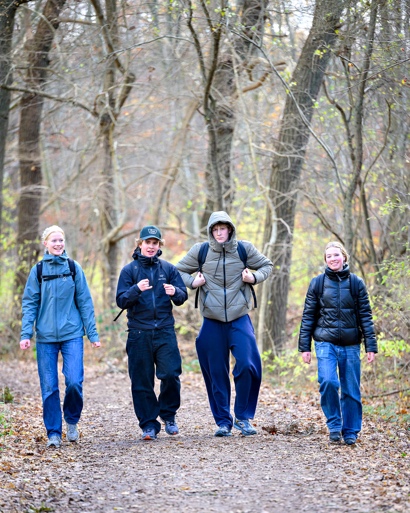 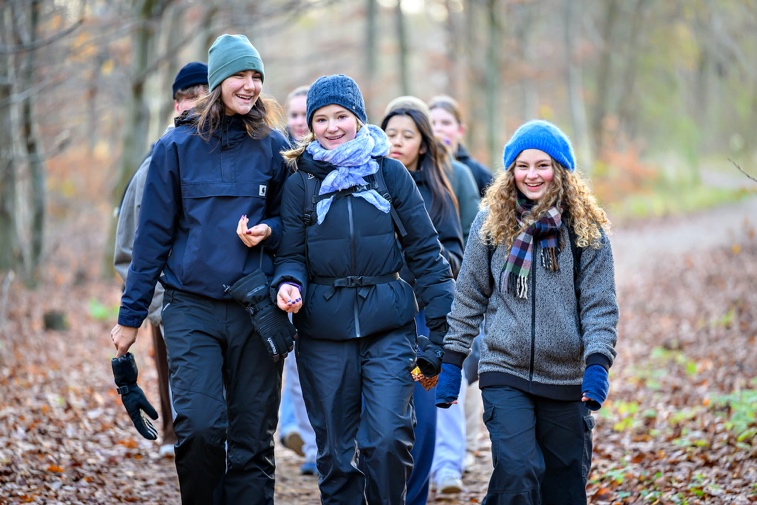 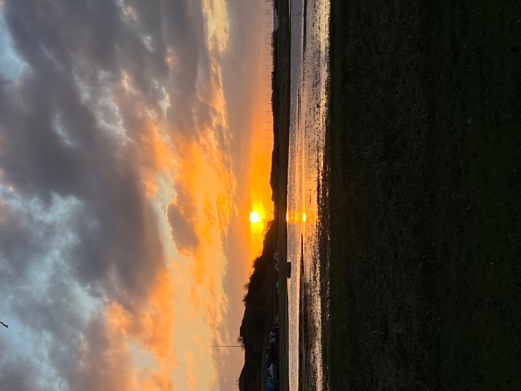 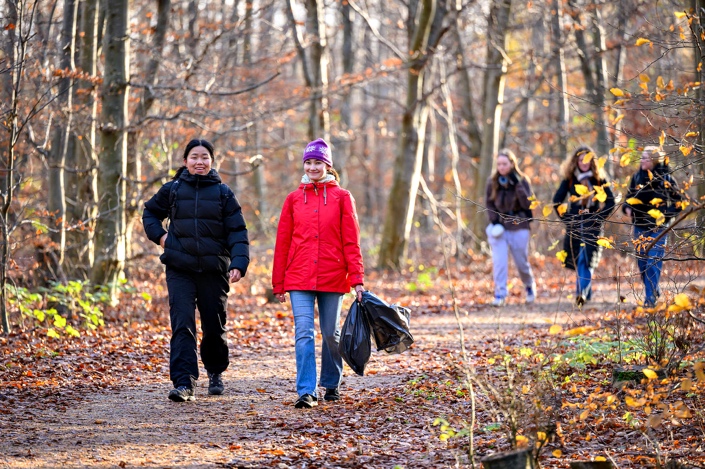 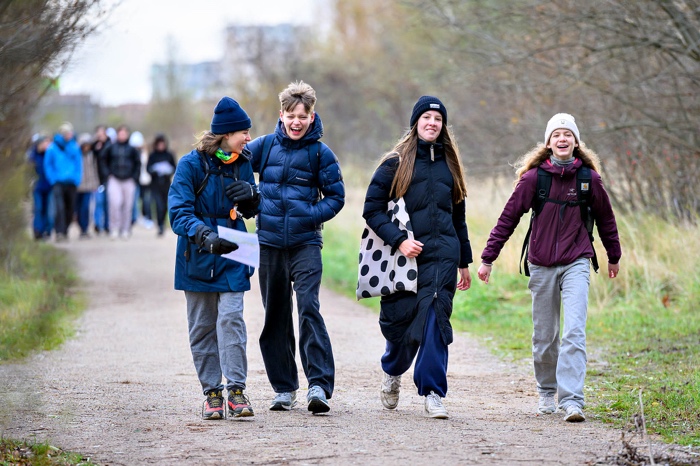 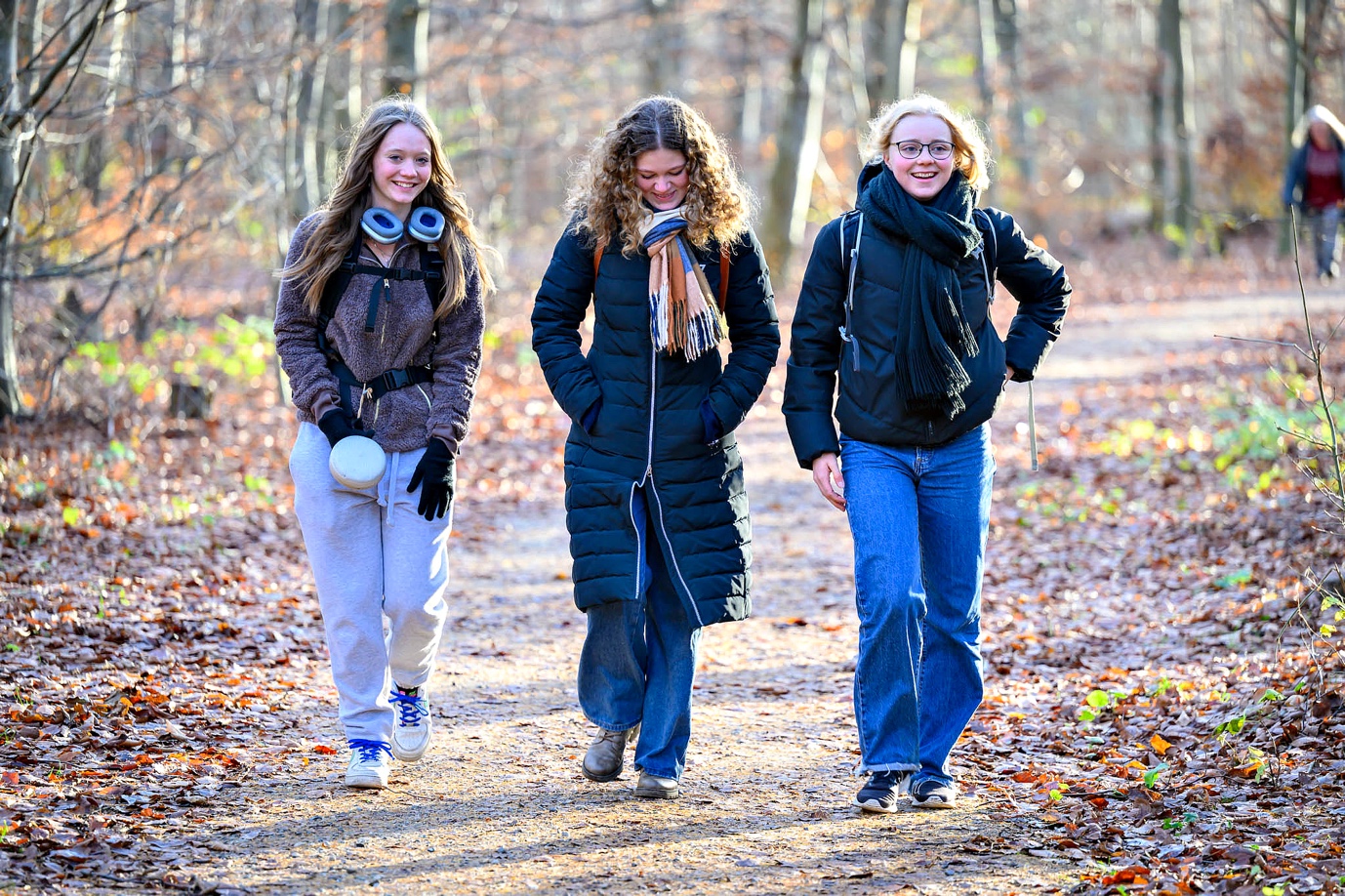 